Wb: 18.5.20.Home LearningYear 6Purple MashMaths, computing and topic tasks have been set as ‘To dos’Maths: Focus – Computing: - Focus – Science: **FOR FUN, maybe create a video of yourself explaining what you’ve learnt (in action)**Daily Times tables: There is a daily times table activity check to complete.Please remember to try your best and have a go at the activities. Please don’t feel pressured or anxious about completing all tasks as we are well aware that home-life does not look the same in every house.Class Dojo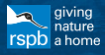 Birdwatching code: Watch birds from a distanceAvoid going too close to their habitat and don’t touch any nest you may findWell-being/Science task for the week: Spring is the perfect time to learn about British birds.  It is a very busy time for them and they also sing very loudly at this time of year.  So this week’s challenge…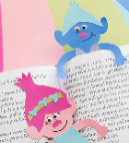  Download and print off or take a photo of the ‘spot it birds and mammals’ attached to Class Dojo message.Plan a walk with your family (remembering to take the ‘spot it’ sheet with you).  It’s worth taking your time so you could take a picnic with you.  Other useful items for birdwatchers are: camera, sketch pad, pencil and binoculars (not essential) if you are lucky enough to have a pair.  When observing any animals or birds, you need lots of patience!Make notes about where you see different birds.Take photos and have a lovely time enjoying our natural world.When you get home use https://www.rspb.org.uk/birds-and-wildlife/bird-songs/what-bird-is-that/Listen to the different bird songs and match these to the birds you see on your walk.Using pencil and crayons create a life-size sketch of your favourite bird.  If you need help with your drawing, type ‘drawing birds youtube’ into Google and there are a range of tutorials for you to choose from.Take a photo and send to us on Class DojoExtension Task:  https://www.rspb.org.uk/birds-and-wildlife/advice/how-you-can-help-birdsChoose one way of helping birds:  making a bird bath; nesting box; learn more about feeding wild birds.  Present in your own chosen format and or make if you can (some adult supervision will be required).Reading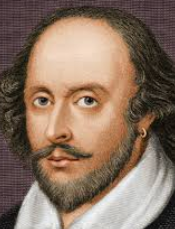 Challenge: ‘Macbeth – a play by William Shakespeare’ At secondary school you will study plays by William Shakespeare, this is a set of challenges around the story of Macbeth!On day 1 read the story. You could read it alone, out loud in the mirror or to someone in your house. Even your pets! Like we do in school: spend time making sure you understand all the vocabulary.Put the events in order then create a comic strip/storyboard of the events. You could include thought bubbles and speech bubbles to show what the characters were thinking and saying. Answer the questions. Make your answers as full and as detailed as possible to show you really understand the text, the characters and what the writer was trying to do. Ask an adult to check the answers with you – could any have been improved? See if you can think of some more questions to ask about the text, setting, characters, etc.Investigate William Shakespeare. You could read some of his plays, find out about his life (it was very interesting!), watch some films of his plays, do a painting of him, create a fact file, etc. Become a Shakespeare Expert!  